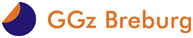 Programma Opleidingsdag 24 oktober 2018Opleiding Geneeskundig SpecialistenDatum: 	woensdag 24 oktober 2018Plaats:	Hotel en vergaderaccommodatie ‘De Rooi Pannen’Dr. Ahausstraat 1
5042 EK TilburgGroepsgrootte:	± 35 mensen08.30 uur 	Bijwonen van de dienstoverdracht bij een van de GGz-locaties binnen de regio Tilburg. De Lage Witsiebaan is op loopafstand van de vergaderaccommodatie.09.00 uur	Verzamelen op locatie de Rooi Pannen, Dr. Ahausstraat 1, 5042 EK Tilburg09.30 uur	Welkomstwoord door Audrey van Vugt, klinisch geriater GGz Breburg	09.40 uur	Deel 1 Workshop Wet Verplichte GGzDoor: Sjakko de Jong (Geneesheer Directeur GGz Breburg/psychiater) enRoland Hoven (Waarnemend Geneesheer Directeur GGz Breburg/psychiater)10.45 uur	Pauze11.00 uur	Deel 2 Workshop Oefenen met Wet Verplichte GGz 12.30 uur	Lunch13.30 uur	Deel 1 Workshop: intelligentie onderzoek en neuropsychologieDoor: Henriette vd Zee (klinisch neuropsycholoog GGz Breburg)en Erol Ekiz (GIOS (GZ-psycholoog in opleiding tot Specialist)14.45 uur	Deel 2 Vervolg workshop d.m.v. interactieve oefeningen15.00 uur	Pauze15.15 uur	Deel 2 Vervolg workshop d.m.v. interactieve oefeningen16.15 uur	Creatieve workshop	Door: Yvonne de Hoog en Marjolein Tops (vaktherapeuten Psychomotorische Therapie)17.30 uur 	Borrel18.00 uur 	Diner± 21.00 uur	Einde					